Year 1 Home learning: WB 09.11.20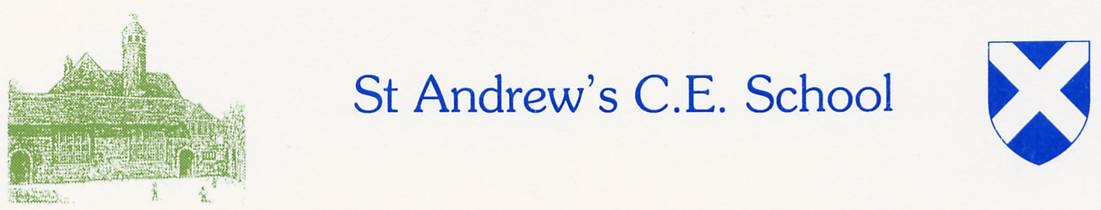 This is your child’s learning for the week where you can access the different learning on each day. If you need any assistance, please contact your child’s class teacher. Most of the learning is accessible on any device with the internet.The blue text can be clicked on to take you straight to the website/webpage where there are videos and the learning expected. Please complete learning in a home learning book provided by school or on paper and then upload this to Tapestry so that your teacher can see it and respond to it. Day of the week.VALUESMaths StarterMaths Learning (WR)Activity breaksActivity breaksReadingPhonics: English (writing) Wider curriculum + RE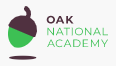 MondayShow our value of the month – Resilience and record it in your values passport or in your home learning book.Daily practise:Counting from 0 to 20 (forwards and backwards).Recognising and ordering numbers 0 to 20.Say 1 more/1 less than a given number.Number bonds to 10Joe Wicks 5 minute exercise part 1:AND/ ORSet a timer and:Jog on the spot for one minute.Do as many press-ups as you can in one minute.Do as many star jumps as you can in one minute.Do as many squats as you can in one minute.Read your class book with an adult each day.air, ure, erPlease check tapestry for more information about writing.HistoryWhy did Guy Fawkes want to blow up the houses of Parliament?TuesdayShow our value of the month – Resilience and record it in your values passport or in your home learning book.Daily practise:Counting from 0 to 20 (forwards and backwards).Recognising and ordering numbers 0 to 20.Say 1 more/1 less than a given number.Compare number bondsJoe Wicks 5 minute exercise part 2:AND/ ORSet a timer and:Jog on the spot for one minute.Do as many press-ups as you can in one minute.Do as many star jumps as you can in one minute.Do as many squats as you can in one minute.Read your class book with an adult each day.Longer words 1Please check tapestry for more information about writing.Science:What are the 5 senses?WednesdayShow our value of the month – Resilience and record it in your values passport or in your home learning book.Daily practise:Counting from 0 to 20 (forwards and backwards).Recognising and ordering numbers 0 to 20.Say 1 more/1 less than a given number.Adding togetherCosmic kids Yoga:AND/ ORSet a timer and:Jog on the spot for one minute.Do as many press-ups as you can in one minute.Do as many star jumps as you can in one minute.Do as many squats as you can in one minute.Read your class book with an adult each day.Longer words 2Please check tapestry for more information about writing.RE: Why is Jesus special?ThursdayShow our value of the month – Resilience and record it in your values passport or in your home learning book.Daily practise:Counting from 0 to 20 (forwards and backwards).Recognising and ordering numbers 0 to 20.Say 1 more/1 less than a given number.Adding more (1)Joe Wicks 5 minute exercise part 3 :AND/ ORSet a timer and:Jog on the spot for one minute.Do as many press-ups as you can in one minute.Do as many star jumps as you can in one minute.Do as many squats as you can in one minute.Read your class book with an adult each day.Longer words 3Please check tapestry for more information about writing.StorytimeChoose a story from Book Trust https://www.booktrust.org.uk/FridayShow our value of the month – Resilience and record it in your values passport or in your home learning book.Daily practise:Counting from 0 to 20 (forwards and backwards).Recognising and ordering numbers 0 to 20.Say 1 more/1 less than a given number.Adding more (2)Cosmic kids Yoga:AND/ ORSet a timer and:Jog on the spot for one minute.Do as many press-ups as you can in one minute.Do as many star jumps as you can in one minute.Do as many squats as you can in one minute.Read your class book with an adult each day.Review of the weekPlease check tapestry for more information about writing.StorytimeChoose a story from Book Trust https://www.booktrust.org.uk/